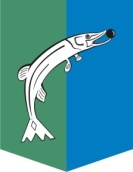 АДМИНИСТРАЦИЯСЕЛЬСКОГО ПОСЕЛЕНИЯ НИЖНЕСОРТЫМСКИЙСургутского районаХанты – Мансийского автономного округа - ЮгрыПОСТАНОВЛЕНИЕ«20» марта  2019 года                                                                                        № 118п. НижнесортымскийО внесении изменения в постановлениеадминистрации сельского поселенияНижнесортымский от 27.06.2017 № 205 В соответствии с Жилищным кодексом Российской Федерации:Внести в приложение к постановлению администрации сельского поселения Нижнесортымский от 27.06.2017 № 205 «Об утверждении порядка выявления и приведения самовольно переустроенного и (или) перепланированного жилого помещения в прежнее состояние или в состояние, соответствующее проекту переустройства и (или) перепланировки, а также пользования жилым (нежилым) помещением не по целевому назначению» следующие изменения:В пункте 1.4 слова «жилого помещения» заменить словами «помещения в многоквартирном доме». В абзаце четвертом пункта 2.7 слова «жилое помещение» заменить словами «помещение в многоквартирном доме».В пункте 2.13: в абзаце первом слова «жилое помещение» заменить словами «помещение в многоквартирном доме»;в абзаце втором слова «жилого помещения» заменить словами «помещения в многоквартирном доме»;в абзаце третьем слова «такого жилого помещения по договору социального найма» заменить словами «жилого помещения по договору социального найма, договору найма жилого помещения жилищного фонда социального использования».2. Обнародовать настоящее постановление и разместить на официальном сайте администрации сельского поселения Нижнесортымский.3. Настоящее постановление вступает в силу после его официального обнародования.Глава поселения		                                                                      	П.В. Рымарев